… جناب غلامحسين را تحيّت مشتاقانه برسان و بگو ربّ المشرقين…حضرت عبدالبهاءاصلی فارسی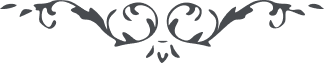 ٥١٣ … جناب غلامحسين را تحيّت مشتاقانه برسان و بگو ربّ المشرقين و ربّ المغربين و شمس الخافقين از ملکوت غيب پرتو انوار بر فرق ابرار می‌زند و هر دم صبح عنايت می‌دمد و نسيم موهبت می‌وزد و صلای هوشياری از جهان پنهان می‌رسد. به اين فضل مسرور باش و مشعوف و شکر کن خدا را… 